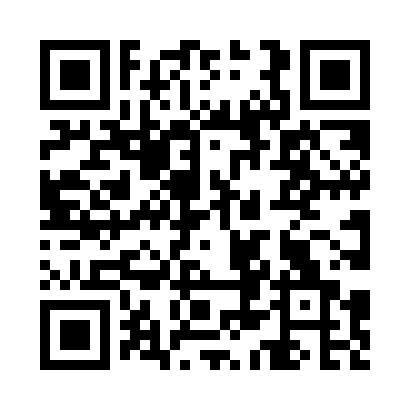 Prayer times for Moon Creek, Montana, USAMon 1 Jul 2024 - Wed 31 Jul 2024High Latitude Method: Angle Based RulePrayer Calculation Method: Islamic Society of North AmericaAsar Calculation Method: ShafiPrayer times provided by https://www.salahtimes.comDateDayFajrSunriseDhuhrAsrMaghribIsha1Mon3:155:171:085:198:5911:012Tue3:165:181:085:198:5911:003Wed3:175:181:095:208:5910:594Thu3:195:191:095:208:5810:595Fri3:205:201:095:208:5810:586Sat3:215:201:095:208:5810:577Sun3:225:211:095:208:5710:568Mon3:245:221:095:198:5710:559Tue3:255:231:105:198:5610:5410Wed3:265:241:105:198:5510:5211Thu3:285:241:105:198:5510:5112Fri3:295:251:105:198:5410:5013Sat3:315:261:105:198:5310:4914Sun3:325:271:105:198:5310:4715Mon3:345:281:105:198:5210:4616Tue3:355:291:105:198:5110:4417Wed3:375:301:105:188:5010:4318Thu3:395:311:115:188:4910:4119Fri3:405:321:115:188:4810:4020Sat3:425:331:115:188:4810:3821Sun3:445:341:115:178:4710:3622Mon3:465:351:115:178:4510:3523Tue3:475:361:115:178:4410:3324Wed3:495:381:115:168:4310:3125Thu3:515:391:115:168:4210:3026Fri3:535:401:115:158:4110:2827Sat3:555:411:115:158:4010:2628Sun3:565:421:115:158:3910:2429Mon3:585:431:115:148:3710:2230Tue4:005:451:115:148:3610:2031Wed4:025:461:115:138:3510:18